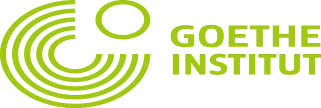 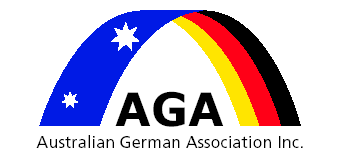 AUSTRALIAN GERMAN ASSOCIATION INC.In conjunction with theGOETHE-INSTITUTAGA- Goethe Institut Fellowship 2022“Where Business, Academia and Culture meet”APPLICATION FORMNote: The Fellowship Information Sheet describes the eligibility criteria and selection criteria, which should be comprehensively addressed in this application form. Please email your completed application by 5 August 2022 together with scanned copy of your educational qualifications and birth certificate (or relevant page in your passport) to:Alex HaberleEmail: fellowship@aga.org.auApplications must be received by the end of the day on the above date to be considered.FULL NAME:HOME-ADDRESS:TELEPHONE:(work)                         	      	(home)          (mobile)                        	     	(e-mail)DATE OF BIRTH:EDUCATIONAL QUALIFICATIONS: Please attach copy evidence of qualifications including an official academic transcript.CURRENT POSITION & EMPLOYER (if applicable):OTHER WORK EXPERIENCE:EXTRA CURRICULAR ACTIVITIES:LEVEL OF GERMAN LANGUAGE FLUENCY AND HOW ATTAINED: Please ensure your meet the eligibility requirements.Do you wish to apply for the German Language component of the Fellowship?PROJECT DESCRIPTION: A maximum of 2 pages, either within this form or separately attached.  Please ensure you address all of the selection criteria listed in the information sheet.THREE REFEREES:Please describe your connection to these people, and provide contact details including email and mobile numbers.COMMUNICATIONS:Would you like to receive occasional communications regarding AGA fellowship events in the future?ACKNOWLEDGMENTIf I am awarded the Fellowship, I hereby agree to be bound by the terms of the Fellowship as set out in the Information Sheet posted on www.aga.org.au as at the date of signing this application.SIGNATURE:DATE: